Реклама на городском транспорте МОСГОРТРАНСА в Москве на 2016г.800 маршрутов протяженностью 9 000км: все округа и районы Москвы, вылетные магистрали, Зеленоград, ТИАНО, Садовое и Бульварное кольцо.
8 900 транспортных средств большой, средней и малой вместимости.
1 300 000км ежедневного пробега.
5 800 000 пассажиров в день.ТС большой вместимости (БВ) Длина от 7 до 12 метров для автобусов, для троллейбусов до 13 метров, для трамваев до 16,5 метров. ТС особо большой вместимости (ОБВ): Длина для автобусов от 12 до 15 метров, для троллейбусов от 13 до 15 метров. ТС сочлененные, сцепленные более 15 метров (ОБВ (2)); ТС малой вместимости (МВ). Длина до 7 метров. категория А – следующие по территории внутри Садового кольца, а также по Садовому кольцу более 1/3 своего маршрута; категория В – следующие внутри третьего транспортного кольца (ТТК) и пересекающие ТТК, но не входящие в пределы Садового кольца, а                   также следующие по Садовому не более 1/3 своего маршрута; категория С – следующие по прочим улицам за пределами ТТК. Тарифы ГУП “Мосгортранс” на услуги по размещению рекламы без учета печати и монтажа/демонтажа.АВТОБУСЫ«Стоимость снятия ТС с маршрута» - данная сумма берется разово, за простой ТС во время монтажа РИМ . Скидка на сумму «Стоимость снятия ТС с маршрута» не распространяется.Тарифы ГУП “Мосгортранс” на услуги по размещению рекламы без учета печати и монтажа/демонтажа.АВТОБУСЫ«Стоимость снятия ТС с маршрута» - данная сумма берется разово, за простой ТС во время монтажа РИМ . Скидка на сумму «Стоимость снятия ТС с маршрута» не распространяется.Тарифы ГУП “Мосгортранс” на услуги по размещению рекламы без учета печати и монтажа/демонтажа.АВТОБУСЫТарифы ГУП “Мосгортранс” на услуги по размещению рекламы без учета печати и монтажа/демонтажа.ТРОЛЛЕЙБУСЫ«Стоимость снятия ТС с маршрута» - данная сумма берется разово, за простой ТС во время монтажа РИМ . Скидка на сумму «Стоимость снятия ТС с маршрута» не распространяется.Тарифы ГУП “Мосгортранс” на услуги по размещению рекламы без учета печати и монтажа/демонтажа.ТРОЛЛЕЙБУСЫ«Стоимость снятия ТС с маршрута» - данная сумма берется разово, за простой ТС во время монтажа РИМ . Скидка на сумму «Стоимость снятия ТС с маршрута» не распространяется.Тарифы ГУП “Мосгортранс” на услуги по размещению рекламы без учета печати и монтажа/демонтажа.ТРОЛЛЕЙБУСЫ«Стоимость снятия ТС с маршрута» - данная сумма берется разово, за простой ТС во время монтажа РИМ . Скидка на сумму «Стоимость снятия ТС с маршрута» не распространяется.Тарифы ГУП “Мосгортранс” на услуги по размещению рекламы без учета печати и монтажа/демонтажа.ТРАМВАИ«Стоимость снятия ТС с маршрута» - данная сумма берется разово, за простой ТС во время монтажа РИМ . Скидка на сумму «Стоимость снятия ТС с маршрута» не распространяется.Тарифы ГУП “Мосгортранс” на услуги по размещению рекламы без учета печати и монтажа/демонтажа.ТРАМВАИ«Стоимость снятия ТС с маршрута» - данная сумма берется разово, за простой ТС во время монтажа РИМ . Скидка на сумму «Стоимость снятия ТС с маршрута» не распространяется.Тарифы ГУП “Мосгортранс” на услуги по размещению рекламы без учета печати и монтажа/демонтажа.ТРАМВАИ«Стоимость снятия ТС с маршрута» - данная сумма берется разово, за простой ТС во время монтажа РИМ . Скидка на сумму «Стоимость снятия ТС с маршрута» не распространяется.Маршруты категории «А» (маршруты, проходящие по Садовому кольцу не менее 1/3 маршрута следования, и маршруты, проходящие внутри Садового кольца и через Садовое кольцо)Маршруты  категории «В» (маршруты, следующие внутри ТТК и пересекающие ТТК, но не входящие в пределы Садового, а также следующие по Садовому не более 1/3 своего маршрута)Маршруты категории «С»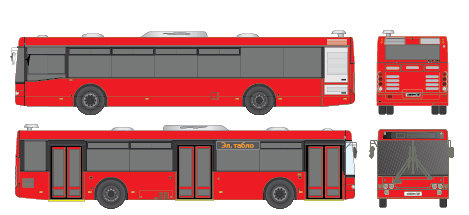 Полноразмерное рекламное изображение – рекламное изображения, наносимое на внешнюю поверхность кузова с возможностью размещения элементов рекламных изображений на остеклении (не более 30% от площади остекления) транспортных средств с использованием самоклеящихся материалов (легкосъемная ПВХ пленка, легкосъемная ПВХ пленка повышенной прозрачности) и/или красителей. Предоставление ТС для размещения полноразмерного рекламного изображения осуществляется на срок не менее 6 (шести) месяцев. 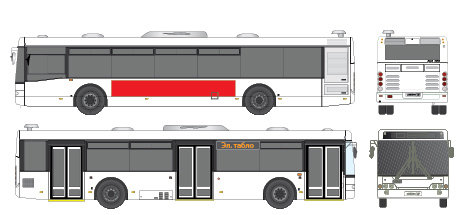 Бортовой стикер – рекламное изображение в формате 4 х 0,6 м, наносимое на внешнюю поверхность левого борта кузова транспортных средств (только большой и особо большой вместимости) с использованием самоклеящихся материалов (легкосъемная ПВХ пленка). При нанесении на поверхность ТС бортового стикера использование любых видов красителей не допускается. Минимальный срок предоставления ТС для размещения бортового стикера – 1 (один) месяц.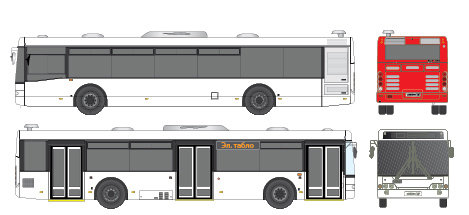 Смартборт – рекламное изображение, наносимое на внешнюю поверхность задней части кузова, исключая остекление, транспортных средств (автобус, троллейбус) с использованием самоклеящихся материалов (легкосъемная ПВХ пленка). При нанесении рекламного изображения «Смартборт» использование любых видов красителей не допускается. Минимальный срок предоставления ТС для размещения рекламного изображения – 2 (два) месяца.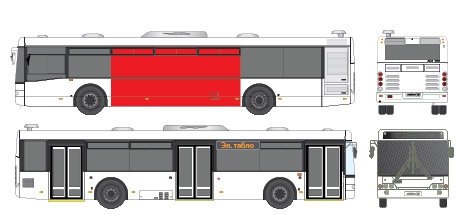 Бортовое рекламное оформление – рекламное изображение в формате 4,5 х 2,5 м – для транспортных средств большой и особо большой вместимости, 1,5 х 2,0 м – для транспортных средств малой вместимости, наносимое на внешнюю поверхность левого борта кузова и остекления (не более 30% от площади остекления) транспортных средств с использованием самоклеящихся материалов (легкосъемная ПВХ пленка, легкосъемная ПВХ пленка повышенной прозрачности). При нанесении бортового рекламного изображения использование любых видов красителей не допускается. Минимальный срок предоставления ТС для размещения бортового рекламного изображения – 2 (два) месяца.Минимальный срок предоставления ТС, в месяцахКатегории вместимостиСтоимость услуг попредоставлению ТС для размещения рекламных изображений, с учетом НДССтоимость услуг по предоставлению автобусов для распространения рекламных изображений в объеме  до 20 единиц, с учетом НДССтоимость услуг по предоставлению автобусов для распространения рекламных изображений в объеме  до 20 единиц, с учетом НДССтоимость услуг по предоставлению автобусов для распространения рекламных изображений в объеме  до 20 единиц, с учетом НДССтоимость услуг по предоставлению автобусов для распространения рекламных изображений в объеме  до 20 единиц, с учетом НДССтоимость услуг по предоставлению автобусов для распространения рекламных изображений в объеме  до 20 единиц, с учетом НДССтоимость услуг по предоставлению автобусов для распространения рекламных изображений в объеме  до 20 единиц, с учетом НДСМинимальный срок предоставления ТС, в месяцахКатегории вместимостиСтоимость услуг попредоставлению ТС для размещения рекламных изображений, с учетом НДСМинимальный срок без учета производства работ по монтажу и демонтажу, с учетом НДСМинимальный срок без учета производства работ по монтажу и демонтажу, с учетом НДСМинимальный срок без учета производства работ по монтажу и демонтажу, с учетом НДСПролонгация предоставления на 1 месяц, с учетом НДСПролонгация предоставления на 1 месяц, с учетом НДСПролонгация предоставления на 1 месяц, с учетом НДСМинимальный срок предоставления ТС, в месяцахКатегории вместимостиСтоимость услуг попредоставлению ТС для размещения рекламных изображений, с учетом НДСАВСАВСПолноразмерное рекламное изображение6БВ64 311,32 р.811 451,58 р.540 967,72 р.270 483,86 р.135 241,93 р.90 161,29 р.45 080,64 р.Полноразмерное рекламное изображение6ОБВ94 504,41 р.902 030,83 р.601 353,89 р.300 676,94 р.150 338,47 р.100 225,65 р.50 112,82 р.Полноразмерное рекламное изображение6ОБВ (2)141 756,61 р.1 312 182,60 р.874 790,76 р.437 394,20 р.218 697,10 р.145 798,46 р.72 899,03 р.Полноразмерное рекламное изображение6МВ15 769,14 р.406 281,55 р.270 854,37 р.135 427,18 р.67 713,59 р.45 142,39 р.22 571,20 р.Бортовое рекламное оформление2БВ10 718,55 р.220 959,78 р.147 306,52 р.73 653,26 р.110 479,89 р.73 653,26 р.36 826,63 р.Бортовое рекламное оформление2ОБВ, ОБВ (2)15 750,73 р.311 539,03 р.207 692,69 р.103 846,34 р.155 769,52 р.103 846,34 р.51 923,17 р.Бортовое рекламное оформление2МВ1 642,62 р.43 794,96 р.29 196,64 р.14 598,32 р.21 897,48 р.14 598,32 р.7 299,16 р.Смартборт2БВ10 718,55 р.124 492,80 р.82 995,20 р.41 497,60 р.62 246,40 р.41 497,60 р.20 748,80 р.Смартборт2ОБВ, ОБВ (2)15 750,73 р.169 782,42 р.113 188,28 р.56 594,14 р.84 891,21 р.56 594,14 р.28 297,07 р.Смартборт2МВ1 642,62 р.51 679,53 р.34 453,02 р.17 226,51 р.25 839,76 р.17 226,51 р.8 613,25 р.Бортовой стикер1БВ5 359,28 р.— р.44 905,19 р.22 452,59 р.— р.44 905,19 р.22 452,59 р.Бортовой стикер1ОБВ, ОВБ (2)7 875,37 р.— р.65 033,79 р.32 516,90 р.— р.65 033,79 р.32 516,90 р.Бортовой стикер1МВ- р.— р.— р.— р.— р.— р.— р.Наименование типа рекламного изображенияМинимальный срок предоставления ТС, в месяцахКатегории вместимостиСтоимость услуг попредоставлению ТС для размещения рекламных изображений,с учетом НДССтоимость услуг по предоставлению автобусов для распространения рекламных изображений в объеме от 20 до 100 единиц, с учетом НДССтоимость услуг по предоставлению автобусов для распространения рекламных изображений в объеме от 20 до 100 единиц, с учетом НДССтоимость услуг по предоставлению автобусов для распространения рекламных изображений в объеме от 20 до 100 единиц, с учетом НДССтоимость услуг по предоставлению автобусов для распространения рекламных изображений в объеме от 20 до 100 единиц, с учетом НДССтоимость услуг по предоставлению автобусов для распространения рекламных изображений в объеме от 20 до 100 единиц, с учетом НДССтоимость услуг по предоставлению автобусов для распространения рекламных изображений в объеме от 20 до 100 единиц, с учетом НДСНаименование типа рекламного изображенияМинимальный срок предоставления ТС, в месяцахКатегории вместимостиСтоимость услуг попредоставлению ТС для размещения рекламных изображений,с учетом НДСМинимальный срок без учета производства работ по монтажу и демонтажу, с учетом НДСМинимальный срок без учета производства работ по монтажу и демонтажу, с учетом НДСМинимальный срок без учета производства работ по монтажу и демонтажу, с учетом НДСПролонгация предоставления на 1 месяц, с учетом НДСПролонгация предоставления на 1 месяц, с учетом НДСПролонгация предоставления на 1 месяц, с учетом НДСНаименование типа рекламного изображенияМинимальный срок предоставления ТС, в месяцахКатегории вместимостиСтоимость услуг попредоставлению ТС для размещения рекламных изображений,с учетом НДСАВСАВСПолноразмерное рекламное изображение6БВ64 311,32 р.540 967,72 р.338 104,82 р.202 862,89 р.90 161,29 р.56 350,80 р.33 810,48 р.Полноразмерное рекламное изображение6ОБВ94 504,41 р.601 353,89 р.375 846,18 р.225 507,71 р.100 225,65 р.62 641,03 р.37 584,62 р.Полноразмерное рекламное изображение6ОБВ (2)14 1756,61 р.874 788,40 р.546 742,75 р.328 045,65 р.145 798,07 р.91 123,79 р.54 674,27 р.Полноразмерное рекламное изображение6МВ15 769,14 р.270 854,37 р.169 283,98 р.101 570,39 р.45 142,39 р.28 214,00 р.16 928,40 р.Бортовое рекламное оформление2БВ10 718,55 р.147 306,52 р.92 066,57 р.55 239,94 р.73 653,26 р.46 033,29 р.27 619,97 р.Бортовое рекламное оформление2ОБВ, ОБВ (2)15 750,73 р.207 692,69 р.129 807,93 р.77 884,76 р.103 846,34 р.64 903,97 р.38 942,38 р.Бортовое рекламное оформление2МВ1 642,62 р.29 196,64 р.18 247,90 р.10 948,74 р.14 598,32 р.9 123,95 р.5 474,37 р.Смартборт2БВ10 718,55 р.82 995,20 р.51 872,00 р.31 123,20 р.41 497,60 р.25 936,00 р.15 561,60 р.Смартборт2ОБВ, ОБВ (2)15 750,73 р.113 188,28 р.70 742,68 р.42 445,61 р.56 594,14 р.35 371,34 р.21 222,80 р.Смартборт2МВ1 642,62 р.34 453,02 р.21 533,14 р.12 919,88 р.17 226,51 р.10 766,57 р.6 459,94 р.Бортовой стикер1БВ5 359,28 р.— р.28 065,74 р.16 839,45 р.— р.28 065,74 р.16 839,45 р.Бортовой стикер1ОБВ, ОБВ (2)7 875,37 р.— р.40 646,12 р.24 387,67 р.— р.40 646,12 р.24 387,67 р.Бортовой стикер1МВ- р.— р.— р.— р.— р.— р.— р.Наименование типа рекламного изображенияМинимальный срок предоставления ТС, в месяцахКатегории вместимостиСтоимость услуг попредоставлению ТС для размещения рекламных изображений,с учетом НДССтоимость услуг по предоставлению автобусов для распространения рекламных изображений в объеме от 100 единиц, с учетом НДССтоимость услуг по предоставлению автобусов для распространения рекламных изображений в объеме от 100 единиц, с учетом НДССтоимость услуг по предоставлению автобусов для распространения рекламных изображений в объеме от 100 единиц, с учетом НДССтоимость услуг по предоставлению автобусов для распространения рекламных изображений в объеме от 100 единиц, с учетом НДССтоимость услуг по предоставлению автобусов для распространения рекламных изображений в объеме от 100 единиц, с учетом НДССтоимость услуг по предоставлению автобусов для распространения рекламных изображений в объеме от 100 единиц, с учетом НДСНаименование типа рекламного изображенияМинимальный срок предоставления ТС, в месяцахКатегории вместимостиСтоимость услуг попредоставлению ТС для размещения рекламных изображений,с учетом НДСМинимальный срок без учета производства работ по монтажу и демонтажу, с учетом НДСМинимальный срок без учета производства работ по монтажу и демонтажу, с учетом НДСМинимальный срок без учета производства работ по монтажу и демонтажу, с учетом НДСПролонгация предоставления на 1 месяц, с учетом НДСПролонгация предоставления на 1 месяц, с учетом НДСПролонгация предоставления на 1 месяц, с учетом НДСНаименование типа рекламного изображенияМинимальный срок предоставления ТС, в месяцахКатегории вместимостиСтоимость услуг попредоставлению ТС для размещения рекламных изображений,с учетом НДСАВСАВСПолноразмерное рекламное изображение6БВ64 311,32 р.270 483,86 р.202 862,89 р.148 766,12 р.45 080,64 р.33 810,48 р.24 794,35 р.Полноразмерное рекламное изображение6ОБВ94 504,41 р.300 676,94 р.225 507,71 р.165 372,32 р.50 112,82 р.37 584,62 р.27 562,05 р.Полноразмерное рекламное изображение6ОБВ (2)141 756,61 р.437 394,20 р.328 045,65 р.240 566,81 р.72 899,03 р.54 674,27 р.40 094,47 р.Полноразмерное рекламное изображение6МВ15 769,14 р.135 427,18 р.101 570,39 р.74 484,95 р.22 571,20 р.16 928,40 р.12 414,16 р.Бортовое рекламное оформление2БВ10 718,55 р.73 653,26 р.55 239,94 р.40 509,29 р.36 826,63 р.27 619,97 р.20 254,65 р.Бортовое рекламное оформление2ОБВ, ОБВ (2)15 750,73 р.103 846,34 р.77 884,76 р.57 115,49 р.51 923,17 р.38 942,38 р.28 557,74 р.Бортовое рекламное оформление2МВ1 642,62 р.14 598,32 р.10 948,74 р.8 029,08 р.7 299,16 р.5 474,37 р.4 014,54 р.Смартборт2БВ10 718,55 р.41 497,60 р.31 123,20 р.22 823,68 р.20 748,80 р.15 561,60 р.11 411,84 р.Смартборт2ОБВ, ОБВ (2)15 750,73 р.56 594,14 р.42 445,61 р.31 126,78 р.28 297,07 р.21 222,80 р.15 563,39 р.Смартборт2МВ1 642,62 р.17 226,51 р.12 919,88 р.9 474,58 р.8 613,25 р.6 459,94 р.4 737,29 р.Бортовой стикер1БВ5 359,28 р.— р.16 839,45 р.12 348,93 р.— р.16 839,45 р.12 348,93 р.Бортовой стикер1ОБВ, ОБВ (2)7 875,37 р.— р.24 387,67 р.17 884,29 р.— р.24 387,67 р.17 884,29 р.Бортовой стикер1МВ— р.— р.— р.— р.— р.— р.— р.Наименование типа рекламного изображенияМинимальный срок предоставления ТС, в месяцахКатегории вместимостиСтоимость услуг попредоставлению ТС для размещения рекламных изображений,с учетом НДССтоимость услуг по предоставлению троллейбусов для распространения рекламных изображений в объеме до 20 единиц, с учетом НДССтоимость услуг по предоставлению троллейбусов для распространения рекламных изображений в объеме до 20 единиц, с учетом НДССтоимость услуг по предоставлению троллейбусов для распространения рекламных изображений в объеме до 20 единиц, с учетом НДССтоимость услуг по предоставлению троллейбусов для распространения рекламных изображений в объеме до 20 единиц, с учетом НДССтоимость услуг по предоставлению троллейбусов для распространения рекламных изображений в объеме до 20 единиц, с учетом НДССтоимость услуг по предоставлению троллейбусов для распространения рекламных изображений в объеме до 20 единиц, с учетом НДСНаименование типа рекламного изображенияМинимальный срок предоставления ТС, в месяцахКатегории вместимостиСтоимость услуг попредоставлению ТС для размещения рекламных изображений,с учетом НДСМинимальный срок без учета производства работ по монтажу и демонтажу, с учетом НДСМинимальный срок без учета производства работ по монтажу и демонтажу, с учетом НДСМинимальный срок без учета производства работ по монтажу и демонтажу, с учетом НДСПролонгация предоставления на 1 месяц, с учетом НДСПролонгация предоставления на 1 месяц, с учетом НДСПролонгация предоставления на 1 месяц, с учетом НДСНаименование типа рекламного изображенияМинимальный срок предоставления ТС, в месяцахКатегории вместимостиСтоимость услуг попредоставлению ТС для размещения рекламных изображений,с учетом НДСАВСАВСПолноразмерное рекламное изображение6БВ68 068,25 р.822 722,37 р.548 481,58 р.274 240,79 р.137 120,40 р.91 413,60 р.45 706,80 р.Полноразмерное рекламное изображение6ОБВ95 791,83 р.905 893,12 р.603 928,74 р.301 964,37 р.150 982,19 р.100 654,79 р.50 327,40 р.Полноразмерное рекламное изображение6ОБВ (2)143 687,75 р.1 248 051,78 р.832 034,52 р.416 017,26 р.208 008,63 р.138 672,42 р.69 336,21 р.Бортовое рекламное оформление2БВ11 344,71 р.232 230,57 р.154 820,38 р.77 410,19 р.116 115,29 р.77 410,19 р.38 705,10 р.Бортовое рекламное оформление2ОБВ, ОБВ (2)15 965,31 р.315 401,32 р.193 208,35 р.105 133,77 р.157 700,66 р.96 604,17 р.52 566,89 р.Смартборт2БВ11 344,71 р.130 128,19 р.86 752,13 р.43 376,06 р.65 064,10 р.43 376,06 р.21 688,03 р.Смартборт2ОБВ, ОБВ (2)15 965,31 р.171 713,56 р.114 475,71 р.57 237,85 р.85 856,78 р.57 237,85 р.28 618,93 р.Бортовой стикер1БВ5 672,35 р.— р.47 409,81 р.23 704,90 р.— р.47 409,81 р.23 704,90 р.Бортовой стикер1ОБВ, ОБВ (2)7 982,65 р.— р.65 892,08 р.32 946,04 р.— р.65 892,08 р.32 946,04 р.Наименование типа рекламного изображенияМинимальный срок предоставления ТС, в месяцахКатегории вместимостиСтоимость услуг попредоставлению ТС для размещения рекламных изображений,с учетом НДССтоимость услуг по предоставлению троллейбусов для распространения рекламных изображений в объеме от 20 до 100 единиц, с учетом НДССтоимость услуг по предоставлению троллейбусов для распространения рекламных изображений в объеме от 20 до 100 единиц, с учетом НДССтоимость услуг по предоставлению троллейбусов для распространения рекламных изображений в объеме от 20 до 100 единиц, с учетом НДССтоимость услуг по предоставлению троллейбусов для распространения рекламных изображений в объеме от 20 до 100 единиц, с учетом НДССтоимость услуг по предоставлению троллейбусов для распространения рекламных изображений в объеме от 20 до 100 единиц, с учетом НДССтоимость услуг по предоставлению троллейбусов для распространения рекламных изображений в объеме от 20 до 100 единиц, с учетом НДСНаименование типа рекламного изображенияМинимальный срок предоставления ТС, в месяцахКатегории вместимостиСтоимость услуг попредоставлению ТС для размещения рекламных изображений,с учетом НДСМинимальный срок без учета производства работ по монтажу и демонтажу, с учетом НДСМинимальный срок без учета производства работ по монтажу и демонтажу, с учетом НДСМинимальный срок без учета производства работ по монтажу и демонтажу, с учетом НДСПролонгация предоставления на 1 месяц, с учетом НДСПролонгация предоставления на 1 месяц, с учетом НДСПролонгация предоставления на 1 месяц, с учетом НДСНаименование типа рекламного изображенияМинимальный срок предоставления ТС, в месяцахКатегории вместимостиСтоимость услуг попредоставлению ТС для размещения рекламных изображений,с учетом НДСАВСАВСПолноразмерное рекламное изображение6БВ68 068,25 р.548 481,58 р.342 800,99 р.205 680,59 р.91 413,60 р.57 133,50 р.34 280,10 р.Полноразмерное рекламное изображение6ОБВ95 791,83 р.603 928,74 р.377 455,46 р.226 473,28 р.100 654,79 р.62 909,24 р.37 745,55 р.Полноразмерное рекламное изображение6ОБВ (2)143 687,75 р.832 034,52 р.520 021,58 р.312 012,95 р.138 672,42 р.86 670,26 р.52 002,16 р.Бортовое рекламное оформление2БВ11 344,71 р.154 820,38 р.96 757,78 р.58 057,64 р.77 410,19 р.48 378,89 р.29 028,82 р.Бортовое рекламное оформление2ОБВ, ОБВ (2)15 965,31 р.210 267,54 р.132 745,42 р.78 850,33 р.105 133,77 р.66 372,71 р.39 425,16 р.Смартборт2БВ11 344,71 р.86 752,13 р.54 220,08 р.32 532,05 р.43 376,06 р.27 110,04 р.16 266,02 р.Смартборт2ОБВ, ОБВ (2)15 965,31 р.114 475,71 р.71 547,32 р.42 928,39 р.57 237,85 р.35 773,66 р.21 464,20 р.Бортовой стикер1БВ5 672,35 р.— р.29 631,13 р.17 778,68 р.— р.29 631,13 р.17 778,68 р.Бортовой стикер1ОБВ, ОБВ (2)7 982,65 р.— р.42 451,83 р.24 709,53 р.— р.42 451,83 р.24 709,53 р.Наименование типа рекламного изображенияМинимальный срок предоставления ТС, в месяцахКатегории вместимостиСтоимость услуг попредоставлению ТС для размещения рекламных изображений,с учетом НДССтоимость услуг по предоставлению троллейбусов для распространения рекламных изображений в объеме от 100 единиц, с учетом НДССтоимость услуг по предоставлению троллейбусов для распространения рекламных изображений в объеме от 100 единиц, с учетом НДССтоимость услуг по предоставлению троллейбусов для распространения рекламных изображений в объеме от 100 единиц, с учетом НДССтоимость услуг по предоставлению троллейбусов для распространения рекламных изображений в объеме от 100 единиц, с учетом НДССтоимость услуг по предоставлению троллейбусов для распространения рекламных изображений в объеме от 100 единиц, с учетом НДССтоимость услуг по предоставлению троллейбусов для распространения рекламных изображений в объеме от 100 единиц, с учетом НДСНаименование типа рекламного изображенияМинимальный срок предоставления ТС, в месяцахКатегории вместимостиСтоимость услуг попредоставлению ТС для размещения рекламных изображений,с учетом НДСМинимальный срок без учета производства работ по монтажу и демонтажу, с учетом НДСМинимальный срок без учета производства работ по монтажу и демонтажу, с учетом НДСМинимальный срок без учета производства работ по монтажу и демонтажу, с учетом НДСПролонгация предоставления на 1 месяц, с учетом НДСПролонгация предоставления на 1 месяц, с учетом НДСПролонгация предоставления на 1 месяц, с учетом НДСНаименование типа рекламного изображенияМинимальный срок предоставления ТС, в месяцахКатегории вместимостиСтоимость услуг попредоставлению ТС для размещения рекламных изображений,с учетом НДСАВСАВСПолноразмерное рекламное изображение6БВ68 068,25 р.274 240,79 р.205 680,59 р.150 832,44 р.45 706,80 р.34 280,10 р.25 138,74 р.Полноразмерное рекламное изображение6ОБВ95 791,83 р.301 964,37 р.226 473,28 р.166 080,40 р.50 327,40 р.37 745,55 р.27 680,07 р.Полноразмерное рекламное изображение6ОБВ (2)143 687,75 р.416 017,26 р.312 012,95 р.228 809,49 р.69 336,21 р.52 002,16 р.38 134,92 р.Бортовое рекламное оформление2БВ11 344,71 р.77 410,19 р.58 057,64 р.42 575,60 р.38 705,10 р.29 028,82 р.21 287,80 р.Бортовое рекламное оформление2ОБВ, ОБВ (2)15 965,31 р.105 133,77 р.78 850,33 р.57 823,57 р.52 566,89 р.39 425,16 р.28 911,79 р.Смартборт2БВ11 344,71 р.43 376,06 р.32 532,05 р.23 856,84 р.21 688,03 р.16 266,02 р.11 928,42 р.Смартборт2ОБВ, ОБВ (2)15 965,31 р.57 237,85 р.42 928,39 р.31 480,82 р.28 618,93 р.21 464,20 р.15 740,41 р.Бортовой стикер1БВ5 672,35 р.— р.17 778,68 р.13 037,70 р.— р.17 778,68 р.13 037,70 р.Бортовой стикер1ОБВ, ОБВ (2)7 982,65 р.— р.24 709,53 р.18 120,32 р.— р.24 709,53 р.18 120,32 р.Наименование типа рекламного изображенияМинимальный срок предоставления ТС, в месяцахКатегории вместимостиСтоимость услуг попредоставлению ТС для размещения рекламных изображений с учетом НДССтоимость услуг по предоставлению трамваев для распространения рекламных изображений в объеме до 20 единиц, с учетом НДССтоимость услуг по предоставлению трамваев для распространения рекламных изображений в объеме до 20 единиц, с учетом НДССтоимость услуг по предоставлению трамваев для распространения рекламных изображений в объеме до 20 единиц, с учетом НДССтоимость услуг по предоставлению трамваев для распространения рекламных изображений в объеме до 20 единиц, с учетом НДССтоимость услуг по предоставлению трамваев для распространения рекламных изображений в объеме до 20 единиц, с учетом НДССтоимость услуг по предоставлению трамваев для распространения рекламных изображений в объеме до 20 единиц, с учетом НДСНаименование типа рекламного изображенияМинимальный срок предоставления ТС, в месяцахКатегории вместимостиСтоимость услуг попредоставлению ТС для размещения рекламных изображений с учетом НДСМинимальный срок без учета производства работ по монтажу и демонтажу, с учетом НДСМинимальный срок без учета производства работ по монтажу и демонтажу, с учетом НДСМинимальный срок без учета производства работ по монтажу и демонтажу, с учетом НДСПролонгация предоставления на 1 месяц, с учетом НДСПролонгация предоставления на 1 месяц, с учетом НДСПролонгация предоставления на 1 месяц, с учетом НДСНаименование типа рекламного изображенияМинимальный срок предоставления ТС, в месяцахКатегории вместимостиСтоимость услуг попредоставлению ТС для размещения рекламных изображений с учетом НДСАВСАВСПолноразмерное рекламное изображение6БВ103 758,25 р.929 792,36 р.619 861,58 р.309 930,79 р.154 965,39 р.103 310,26 р.51 655,13 р.Полноразмерное рекламное изображение6ОБВ (2)295 047,39 р.1 827 130,01 р.1 218 086,67 р.609 043,34 р.304 521,67 р.203 014,45 р.101 507,22 р.Бортовое рекламное оформление2БВ17 293,04 р.339 300,56 р.226 200,38 р.113 100,19 р.169 650,28 р.113 100,19 р.56 550,09 р.Бортовое рекламное оформление2ОБВ (2)32 783,04 р.618 120,59 р.412 080,39 р.206 040,20 р.309 060,30 р.206 040,20 р.103 020,10 р.Бортовой стикер1БВ8 646,52 р.— р.71 203,14 р.35 601,57 р.— р.71 203,14 р.35 601,57 р.Бортовой стикер1ОБВ (2)16 391,52 р.— р.133 163,03 р.66 581,51 р.— р.133 163,03 р.66 581,51 р.Наименование типа рекламного изображенияМинимальный срок предоставления ТС, в месяцахКатегории вместимостиСтоимость услуг попредоставлению ТС для размещения рекламных изображений с учетом НДССтоимость услуг по предоставлению трамваев для распространения рекламных изображений в объеме от 20 до 100 единиц, с учетом НДССтоимость услуг по предоставлению трамваев для распространения рекламных изображений в объеме от 20 до 100 единиц, с учетом НДССтоимость услуг по предоставлению трамваев для распространения рекламных изображений в объеме от 20 до 100 единиц, с учетом НДССтоимость услуг по предоставлению трамваев для распространения рекламных изображений в объеме от 20 до 100 единиц, с учетом НДССтоимость услуг по предоставлению трамваев для распространения рекламных изображений в объеме от 20 до 100 единиц, с учетом НДССтоимость услуг по предоставлению трамваев для распространения рекламных изображений в объеме от 20 до 100 единиц, с учетом НДСНаименование типа рекламного изображенияМинимальный срок предоставления ТС, в месяцахКатегории вместимостиСтоимость услуг попредоставлению ТС для размещения рекламных изображений с учетом НДСМинимальный срок без учета производства работ по монтажу и демонтажу, с учетом НДСМинимальный срок без учета производства работ по монтажу и демонтажу, с учетом НДСМинимальный срок без учета производства работ по монтажу и демонтажу, с учетом НДСПролонгация предоставления на 1 месяц, с учетом НДСПролонгация предоставления на 1 месяц, с учетом НДСПролонгация предоставления на 1 месяц, с учетом НДСНаименование типа рекламного изображенияМинимальный срок предоставления ТС, в месяцахКатегории вместимостиСтоимость услуг попредоставлению ТС для размещения рекламных изображений с учетом НДСАВСАВСПолноразмерное рекламное изображение6БВ103 758,25 р.619 861,58 р.387 413,48 р.232 448,09 р.103 310,26 р.64 568,91 р.38 741,35 р.Полноразмерное рекламное изображение6ОБВ (2)295 047,39 р.1 218 086,67 р.761 304,17 р.456 782,50 р.203 014,45 р.126 884,03 р.76 130,42 р.Бортовое рекламное оформление2БВ17 293,04 р.226 200,38 р.141 375,23 р.84 825,14 р.113 100,19 р.70 687,62 р.42 412,57 р.Бортовое рекламное оформление2ОБВ (2)32 783,04 р.412 080,39 р.257 550,25 р.154 530,15 р.206 040,20 р.128 775,12 р.77 265,07 р.Бортовой стикер1БВ8 646,52 р.— р.44 501,96 р.26 701,18 р.— р.44 501,96 р.26 701,18 р.Бортовой стикер1ОБВ (2)16 391,52 р.— р.83 226,89 р.49 936,14 р.— р.83 226,89 р.49 936,14 р.Наименование типа рекламного изображенияМинимальный срок предоставления ТС, в месяцахКатегории вместимостиСтоимость услуг попредоставлению ТС для размещения рекламных изображений с учетом НДССтоимость услуг по предоставлению трамваев для распространения рекламных изображений в объеме от 100 единиц, с учетом НДССтоимость услуг по предоставлению трамваев для распространения рекламных изображений в объеме от 100 единиц, с учетом НДССтоимость услуг по предоставлению трамваев для распространения рекламных изображений в объеме от 100 единиц, с учетом НДССтоимость услуг по предоставлению трамваев для распространения рекламных изображений в объеме от 100 единиц, с учетом НДССтоимость услуг по предоставлению трамваев для распространения рекламных изображений в объеме от 100 единиц, с учетом НДССтоимость услуг по предоставлению трамваев для распространения рекламных изображений в объеме от 100 единиц, с учетом НДСНаименование типа рекламного изображенияМинимальный срок предоставления ТС, в месяцахКатегории вместимостиСтоимость услуг попредоставлению ТС для размещения рекламных изображений с учетом НДСМинимальный срок без учета производства работ по монтажу и демонтажу, с учетом НДСМинимальный срок без учета производства работ по монтажу и демонтажу, с учетом НДСМинимальный срок без учета производства работ по монтажу и демонтажу, с учетом НДСПролонгация предоставления на 1 месяц, с учетом НДСПролонгация предоставления на 1 месяц, с учетом НДСПролонгация предоставления на 1 месяц, с учетом НДСНаименование типа рекламного изображенияМинимальный срок предоставления ТС, в месяцахКатегории вместимостиСтоимость услуг попредоставлению ТС для размещения рекламных изображений с учетом НДСАВСАВСПолноразмерное рекламное изображение6БВ103 758,25 р.309 930,79 р.232 448,09 р.170 461,93 р.51 655,13 р.38 741,35 р.28 410,32 р.Полноразмерное рекламное изображение6ОБВ (2)295 047,39 р.609 043,34 р.456 782,50 р.334 973,83 р.101 507,22 р.76 130,42 р.55 828,97 р.Бортовое рекламное оформление2БВ17 293,04 р.113 100,19 р.84 825,14 р.62 205,10 р.56 550,09 р.42 412,57 р.31 102,55 р.Бортовое рекламное оформление2ОБВ (2)32 783,04 р.206 040,20 р.154 530,15 р.113 322,11 р.103 020,10 р.77 265,07 р.56 661,05 р.Бортовой стикер1БВ8 646,52 р.— р.26 701,18 р.19 580,86 р.— р.26 701,18 р.26 701,18 р.Бортовой стикер1ОБВ (2)16 391,52 р.— р.49 936,14 р.36 619,83 р.— р.49 936,14 р.49 936,14 р.№Вид транспортаНомерПункт AПункт BКатегория БВКатегория ОБВКатегория МВ1А6Силикатный з-дПавелецкий  вокзалX2А010Даниловская пл.Самотечная пл.X3А12ЦЛедовый дворецМетро «Китай-город»X4А25Нагорный бульв.Лубянская пл.X5А1583-й Павелецкий п р.Лубянская пл.X6А255Стадион «Лужники» (южн.)Метро «Таганская»X7АКМетро «Китай-город»Метро «Китай-город»X8Тб1Метро «Нагатинская»Б-ца им. БоткинаX9Тб2ФилиМетро «Александровский сад»X10Тб3Ул. МилашенковаСамотечная пл.X11Тб4Ул. ЛебедеваК/т «Ударник»X12Тб9Гост.  «Останкино»Лубянская пл.X13Тб12Б-ца МПСМетро «Китай-город»X14Тб13ВДНХ (южн.)Трубная пл.X15Тб15ВДНХ (южн.)Лужнецкий п р.X16Тб16Карачаровский путепро-водЛубянская пл.X17Тб31Стадион «Лужники» (южн.)Трубная пл.X18Тб33Ул. КравченкоМетро «Китай-город»X19Тб44Ул. Ген. ЕрмоловаМетро «Александровский сад»X20Тб45Дворец  единоборствЛубянская пл.X21Тб62Озерная ул.К/т «Ударник»X22Тб63138-й кв. ВыхинаЛубянская пл.XX23Тб79Стадион «Лужники» (южн.)Савеловский  вокзалX24Тб79кСтадион «Лужники» (южн.)Ул. Нов. АрбатX25ТбБКСмоленский бульв.Смоленский бульв.X26ТбБЧКурский вокзалКурский вокзалX27Тм39Метро «Университет»Метро «Чистые пруды»X28ТмАКалужская пл.Метро «Чистые пруды»X29Тм3Балаклавский  просп.Метро «Чистые пруды»XИТОГО: 29 маршрутов№Вид транспортаНомерПункт AПункт BКатегория БВКатегория ОБВ/ОБВ(2)Категория МВ1А0Рижский вокзалТихвинская ул.X2А4Силикатный з-дМетро «Краснопресненская»X3А05Стадион «Лужники» (южн.)Метро «Кропоткинская»X4А8Велозаводская ул.Южный портX5А9Метро «Кожуховская»Ул. Серпуховский ВалX6А12Метро «Тимирязевская»2-й Красногвардейский п р.XX7А19Метро «Тимирязевская»Рижский вокзалXX8А22Ул. 8-го МартаНАМИX9А24Гостиницы ВДНХТрубная пл.X10А24КГостиницы ВДНХМетро «Марьина Роща» — Театр «Сатирикон»X11А27Силикатный з-дБелорусский вокзалX12А38Рижский вокзалТрубная пл.X13А39Ул. РасплетинаНикитские ворота — ТАССX14А40Дворец спорта «Сокольни-ки»З-д «Красный путь»X15А41Метро «Калужская»Метро «Добрынинская»X16А44Метро «Профсоюзная»Метро «Кожуховская»XX17А51138-й кв. ВыхинаНародная ул.X18А64Стадион «Лужники» (южн.)Песчаная пл.X19А69ФилиМетро «Краснопресненская»X20А72Метро «Водный Стадион»Савеловский  вокзалXX21А74Саратовская ул.Метро «Таганская»X22А78Дворец спорта «Сокольни-ки»Пл. Земляной ВалX23А82Гостиницы ВДНХБелорусский вокзалX24А84Рижский вокзалБелорусский вокзалXX25А84АСавеловский  вокзалМетро «Динамо»X26А84КРижский вокзалМетро «Динамо»X27А85Гостиницы ВДНХРижский вокзалX№Вид транспортаНомерПункт AПункт BКатегория БВКатегория ОБВ/ОБВ(2)Категория МВ28А91Матвеевское4-й Сетуньский п р.X29А99138-й кв. ВыхинаАвтозаводский мостX30А105Метро «Щукинская»Метро «Динамо»X31А105К1-й Балтийский пе р.Метро «Динамо»X32А1063-й Павелецкий п р.Новохохловская  ул.X33А1101-й Балтийский пе р.Метро «Динамо»X34А111МГУКалужская пл.X35А116ФилиБелорусский вокзалX36А119Нагорный бульв.Киевский вокзалXX37А12123-й кв. Новых ЧеремушекМетро «Тульская»X38А122Дворец спорта «Сокольники»Комсомольская пл.X39А125Ул. МолостовыхКрасноказарменная пл.X40А126Метро «Тимирязевская»Метро «Марьина Роща»X41А132Стадион «Лужники» (южн.)Киевский вокзалX42А142Метро «Кожуховская»Метро  «Академическая» (сев.)X43А144Метро «Теплый Стан»К/т «Ударник»X44А147Ул. Акад. ЯнгеляМетро  «Автозаводская»X45А152Филевский бульв.Метро «Краснопресненская»X46А156Нагатинский затонКотельническая наб.X47А157Беловежская ул.Киевский вокзал — 2-й Брян-ский пе р.XX48А161КурьяновоМетро «Кожуховская»X49А175Метро «Беговая»Метро «Сокол»X50А186Велозаводская ул.Метро «Волгоградский просп.»X51А193Саратовская ул.Метро  «Автозаводская»X52А196ТропаревоКалужская пл.X53А205Совхоз «Заречье»Ул. ДовженкоX54А205КФКиевский вокзалУл. ДовженкоX55А216Якорная ул.Автозаводский мостX56А263Метро «Красногвардейская»Автозаводский мостX57А265Метро  «Бульв. Рокоссовского»Рижский вокзалX58А275Метро «Орехово»Калужская пл.XX№Вид транспортаНомерПункт AПункт BКатегория БВКатегория ОБВ/ОБВ(2)Категория МВ59А291Метро «Красногвардейская»Автозаводский мостXX60А29914-й мк р. Орехово-БорисоваМетро «Пролетарская»X61А608Метро «Красногвардейская»Метро «Пролетарская»X62А633МарьиноМетро  «Автозаводская»X63А670Нагатинский затонМетро «Дубровка»X64А7003-й Павелецкий п р.Метро «Добрынинская»X65А714Ул. Павла КорчагинаРижский вокзалXX66А727Ул. 8-го МартаУл. Всеволода ВишневскогоX67А730Гаражная ул.Метро «Пл. Ильича»X68А759КарачаровоСмирновская ул.X69А778Рижский вокзалСпартаковская  пл.X70А791Киевский вокзал4-й Сетуньский п р.X71А805Карачаровский путепроводЦентр обслуживания насе-ленияXX72А826Метро «Каховская»Метро «Тульская»XX73А84066-й кв. КунцеваКиевский вокзал — 2-й Брян-ский пе р.X74А847Метро «Беговая»Лечебный корпусX75А850КрылатскоеМетро «Краснопресненская»X76А869ФилиМетро «Ул. 1905 года» (сев.) — ТрансагентствоX77А901ЗагорьеТаганская пл.X78А90211-й мк р. СолнцеваКиевский вокзалX79А903Холмогорская ул.Рижский вокзалXX80А9044-й мк р. МитинаБелорусский вокзалXX81А90575-й км МКАДБелорусский вокзалX82А907Каширское ш., 148Метро «Добрынинская»X83АН1Озерная ул.Аэропорт Шереметьево — Терминал ВX84АН2Беловежская ул.Лубянская пл.X85АН3Уссурийская ул.Лубянская пл.X86АН4НовокосиноЛубянская пл.X87АН5Каширское ш., 148Лубянская пл.X88АН6Осташковская ул.Лубянская пл.X89АТ25Просп. БуденногоЛубянская пл.X№Вид транспортаНомерПункт AПункт BКатегория БВКатегория ОБВ/ОБВ(2)Категория МВ90АШ3Рижский вокзал2-я Мытищинская ул.X91АМ6Метро  «Бауманская»Метро «Курская»X92Тб1кМетро «Нагатинская»К/т «Ударник»X93Тб7Ул. Ген. ЕрмоловаКалужская пл.X94Тб8Москворецкий рынокМетро «Добрынинская»X95Тб14Платф. СеверянинЭлектрозаводский  мостX96Тб17Озерная ул.Киевский вокзалXX97Тб18Рижский вокзалСтрельбищенский пе р.X98Тб20Серебряный борБелорусский вокзалX99Тб2216-я Парковая ул.Ф-ка «Большевичка» — Комсо-мольская  пл.X100Тб24Авиамоторная ул.Метро «Красные ворота»X101Тб26Карачаровский путепроводАвтозаводский мостX102Тб27Ветеринарная акад.Метро «Таганская»X103Тб28Крымская пл.Ленинский просп.X104Тб29Ул. МилашенковаМетро «Динамо»X105Тб29кУл. МилашенковаУл. Сущевский ВалX106Тб33кУл. КравченкоКалужская пл.X107Тб34Метро «Юго-Западная»Киевский вокзалXX108Тб34КУл. КравченкоКиевский вокзалX109Тб35Ул. Марш. ТухачевскогоТишинская пл.X110Тб37Гост.  «Останкино»Капельский пе р.X111Тб38Ветеринарная акад.Шарикоподшипниковская ул.X112Тб39ФилиУл. Нов. АрбатX113Тб40Велозаводская ул.АнниноX114Тб41Уссурийская ул.Комсомольская пл.X115Тб42Рижский вокзалМетро «Динамо»X116Тб47Бескудниковский пе р.Самотечная пл.X117Тб48Гост. «Турист»Капельский пе р.X118Тб53Платф. НовогиреевоМетро «Таганская»X119Тб54Метро «Филевский парк»Тишинская пл.X120Тб56Базовская ул.Ул. Сущевский ВалX№Вид транспортаНомерПункт AПункт BКатегория БВКатегория ОБВ/ОБВ(2)Категория МВ121Тб63к138-й кв. ВыхинаМетро «Таганская»X122Тб65Серебряный борМетро «Аэропорт» (сев.) — Финансовый университетX123Тб66Метро «Филевский парк»Метро «Краснопресненская»X124Тб67Каширское ш., 148Автозаводский мостX125Тб70БратцевоБелорусский вокзалXX126Тб71Каширское ш., 148Метро «Добрынинская»X127Тб78ДСК-12-й Лесной пе р.X128Тб82Б-ца МПСБелорусский вокзалX129Тб84Озерная ул.Калужская пл.X130Тб86Серебряный борМетро «Сокол»X131Тб88Просп. БуденногоФ-ка «Большевичка» — Комсомольская  пл.XX132Тб95Метро «Краснопреснен-ская»Савеловский  вокзалX133Тм7Метро  «Бульв. Рокоссов-ского»Нововоротниковский пе р.X134Тм8Новоконная пл.3-я Владимирская ул.X135Тм12П р. Энтузиастов2-я ул. МашиностроенияX136Тм13Детский санаторийКаланчевская ул.X137Тм14Метро «Университет»Калужская пл.X138Тм16Ул. Акад. ЯнгеляУл. Серпуховский ВалX139Тм20Угрешская ул.Курский вокзалX140Тм24НовогиреевоКурский вокзалX141Тм35Новоконная пл.НагатиноX142Тм37НовогиреевоКаланчевская ул.X143Тм40Угрешская ул.Октябрьское трамвайное депоX144Тм43Угрешская ул.Метро  «Семеновская»X145Тм45Новоконная пл.Сокольническая  ЗаставаX146Тм46Метро  «Бульв. Рокоссов-ского»Метро «Пролетарская»X147Тм47НагатиноКалужская пл.X148Тм50П р. ЭнтузиастовКаланчевская ул.X149ТмБКурский вокзалСокольническая  ЗаставаXИТОГО: 149 маршрутов№Вид транспортаНомерПункт AПункт BКатегория БВКатегория ОБВКатегория МВ1А0Рижский вокзалТихвинская ул.X2А1МГУСевастопольский  просп.X3А24-й мк р. МитинаМетро «Тушинская»XX4А3Камчатская ул.Метро  «Бульв. Рокоссовского»XX5А59-й мк р. СолнцеваПлатф. ПеределкиноX6А7Ст. ПеровоМетро «Партизанская»X7А10Метро  «Братиславская»Торговый  комплексX8А11Ул. Герасима КуринаСт. ОчаковоX9А14Ст. РеутовоСвятоозерская ул.X10А1666-й кв. КунцеваМетро  «Кунцевская»X11А17Троицк (мк р. «В»)Торговый центрX12А185-й мк р. Северного БутоваБутовский полигонX13А20ИвановскоеМетро «Партизанская»X14А213-й мк р. НовокосинаМетро «Новогиреево»X15А23Юрловский п р.Метро «Тимирязевская»X16А26Метро «Сокол»Живописная ул.XX17А28Ул. Акад. ЯнгеляМетро «Калужская»XX18А29Кузьминский паркМетро «Текстильщики»X19А29КФХохловкаКузьминский паркX20А30Метро  «Братиславская»Метро  «Печатники»X21А31Осташковская ул.Метро  «Бибирево»XX22А32Платф. СколковоПос. ТолстопальцевоX23А32КПлатф. СколковоАэропорт ВнуковоX24А33ВДНХ (южн.)Метро «Владыкино»X25А34Пл. Соловецких ЮнгМетро «Преображенская пл.»X26А35КурьяновоМетро «Люблино»X27А36Платф. НовогиреевоМетро  «Семеновская»X28А37Метро «Красногвардейская»Метро «Теплый Стан»X29А38Рижский вокзалТрубная пл.XВид транспортаНомерПункт AПункт BКатегория БВКатегория ОБВКатегория МВ30А42МатвеевскоеМетро «Просп. Вернадского»X31А43Метро  «Планерная»3-й мк р. Сходненской поймыXX32А4566-й кв. КунцеваМетро  «Кунцевская»X33А46Ст. ПеровоМетро «Ш. Энтузиастов»X34А47Озерная ул.Ул. ВавиловаX35А48Ледовый дворецЖивописная ул. — Храм Живоначальной ТроицыXX36А49Метро «Беляево»Санаторий «Узкое»X37А50Платф. Лось10-й кв. МедведковаXX38А52Сиреневый бульв.Метро «Преображенская пл.»XX39А53Метро  «Бибирево»Метро «Владыкино»X40А54КапотняМетро «Текстильщики»X41А55Метро  «Братиславская»Платф. ПерерваX42А56ВДНХ (сев.)Платф. ЯузаX43А57Метро «Каховская»Озерная ул.X44А58Метро «Молодежная»Ул. КосыгинаX45А59КарачаровоЭлектрозаводский  мостX46А60Метро «Щукинская»МФЦ Хорошево-МневникиX47А61Ясный п р.Метро «Ботанический сад»XX48А62БратцевоСт. ТушиноX49А63Лобненская ул.Метро  «Петровско-Разумовская»XX50А65Метро «Водный Стадион»Левобережная  ул.X51А65КМетро «Водный Стадион»Платф. МоссельмашX52А66Платф. Сколково9-й мк р. Теплого СтанаX53А67Нагорный бульв.Ул. ДовженкоX54А67КНагорный бульв.Метро «Университет»X55А68Камчатская ул.Сиреневый бульв.X56А70Метро «Водный Стадион»Сенежская ул.XX57А71Осташковская ул.Метро «Ботанический сад»XX58А73Метро «Молодежная»Метро «Филевский парк»X59А75Дворец спорта «Сокольники»Кадетский корпусX60А75КМетро  «Бульв. Рокоссовского»Интернат престарелыхX№Вид транспортаНомерПункт AПункт BКатегория БВКатегория ОБВКатегория МВ61А76ВДНХ (сев.)Метро «Тимирязевская»X62А77МатвеевскоеМетро  «Славянский бульвар»X63А79Метро «Выхино»Метро «Новокосино»XX64А80Метро  «Бульв. Рокоссовского»Метро «Преображенская пл.»X65А81Метро  «Братиславская»Метро «Марьино»X66А83Ст. ПеровоМетро  «Семеновская»X67А86Метро  «Бульв. Рокоссовского»Б-ца Соколиной ГорыX68А86КМетро  «Бульв. Рокоссовского»Электрозаводский  мостXXX69А88Метро  «Планерная»ГидропроектX70А88кМетро  «Планерная»3-й мк р. Сходненской поймыX71А892-й мк р. ЖулебинаМетро  «Кузьминки»XX72А90Метро  «Войковская»Метро «Речной вокзал»X73А92Метро  «Бибирево»Платф. МоссельмашXX74А93ВДНХ (сев.)Метро «Медведково»X75А94Остафьевская ул.Ст. БутовоX76А95Капотня7-й мк р. Орехово-БорисоваX77А96Метро  «Планерная»Ст. ТушиноXX78А97Южное ИзмайловоМетро «Измайловская»X79А97КЮжное ИзмайловоМетро «Первомайская»X80А98Юрловский п р.Платф. ЛианозовоX81А100ЩукиноМетро «Сокол»X82А101Остафьевская ул.Метро «Бульв. Дмитрия Донского»X83А102Метро  «Планерная»Ст. ТушиноX84А10323-й кв. Новых ЧеремушекУл. ДороховаXX85А104Метро «Филевский парк»Платф. Рабочий ПоселокXX86А107Метро «Филевский парк»ПочтаX87А1085-й мк р. Северного БутоваМилицейский пос.X88А109Ул. Герасима КуринаМетро «Пионерская»X89А112КапотняМетро  «Братиславская»X90А113Метро «Профсоюзная»Д/к МГУX91А114Базовская ул.Метро  «Войковская»X№Вид транспортаНомерПункт AПункт BКатегория БВКатегория ОБВКатегория МВ92А117Метро «Орехово»6-й мк р. Орехово-БорисоваX93А118Остафьевская ул.Ул. Акад. ЯнгеляX94А120Озерная ул.32 — 33-й кв. Юго-ЗападаX95А123Метро «Водный Стадион»Метро  «Петровско-Разумовская»XX96А124Мк р. 4 «Д» ОтрадногоСт. ЛосиноостровскаяXX97А126Метро «Тимирязевская»Метро «Марьина Роща»X98А127РублевоУл. КоцюбинскогоXX99А128Метро  «Алма-Атинская»Метро «Марьино» (южн.)X100А129МякининоАвтобаза Ген. штабаX101А130Метро «Филевский парк»23-й кв. Новых ЧеремушекX102А131Ст. ПеровоМетро «Партизанская»X103А133Метро «Щелковская»Метро «Рязанский просп.»XX104А133КИвановскоеМетро «Рязанский просп.»X105А133НМетро «Щелковская»Платф. НовогиреевоX106А134Юрловский п р.Метро «Ботанический сад»X107А135Ул. Акад. ПавловаМетро «Пионерская»X108А136ВДНХ (сев.)Платф. ЛианозовоXX109А137Метро «Щукинская»Троице-ЛыковоX110А138Метро «Речной вокзал»19-й кварталX111А140Дворец спорта «Сокольники»6-й Лучевой просекX112А141Ул. МолостовыхМетро  «Семеновская»X113А143Саратовская ул.ХохловкаX114А143КМетро  «Кузьминки»ХохловкаX115А144КМетро «Теплый Стан»М-н «Лейпциг»X116А145Метро «Беляево»Метро «Беляево»X117А1462-й мк р. Южного БутоваМетро «Бульв. Дмитрия Донского»X118А147КУл. Акад. ЯнгеляМетро  «Варшавская»X119А14814-й мк р. Орехово-БорисоваМетро «Каширская»X120А149КоровиноМетро  «Петровско-Разумовская»XX121А150Метро «Каширская»Платф. ЧертановоX122А151Метро «Красногвардейская»3-я Радиальная ул.X№Вид транспортаНомерПункт AПункт BКатегория БВКатегория ОБВКатегория МВ123А151КМетро «Орехово»3-я Радиальная ул.X124А153Метро «Профсоюзная»Метро «Просп. Вернадского»X125А154Ст. ХовриноВДНХ (южн.)X126А155Просп. Марш. ЖуковаМетро «Филевский парк»X127А159Ул. ПаперникаМетро «Текстильщики»X128А160Метро «Южная»Харьковский п р.X129А162Ст. Бирюлево — тов.Метро «Каширская»X130А163Метро  «Варшавская»Ул. НоваторовX131А164Ереванская ул.Метро «Нагатинская»X132А164КМетро «Нагатинская»Метро «Каширская»XXX133А165Комплекс «В» Южного БутоваМетро «Ясенево»X134А166Ст. Солнечная9-й мк р. СолнцеваX135А167Платф. ЛианозовоМетро  «Петровско-Разумовская»XX136А168Метро «Профсоюзная»Чертаново СеверноеX137А169Карачаровский путепроводМетро  «Кузьминки»X138А169КФСаратовская ул.Метро «Выхино»X139А170Метро  «Петровско-Разумовская»Ст. БескудниковоX140А171Камчатская ул.Электрозаводский  мостX141А172Холмогорская ул.Метро «ВДНХ»X142А173БратцевоМетро «Речной вокзал»X143А174Осташковская ул.Ст. ЛосиноостровскаяX144А176Платф. ЛосьП р. РусановаX145А1772-й мк р. ЖулебинаМетро «Выхино»XX146А17866-й кв. КунцеваФилиXX147А179Платф. ЛианозовоМетро  «Войковская»XX148А18066-й кв. КунцеваБеловежская ул.X149А181Заревый п р.Платф. ЛосьXX150А182Ст. Бирюлево — тов.Платф. ЧертановоXX151А183Платф. ЛосьИн-т ПутиX152А185Платф. ЛосьМетро «Ботанический сад»XX153А187Озерная ул.Метро «Университет»XX№Вид транспортаНомерПункт AПункт BКатегория БВКатегория ОБВКатегория МВ154А188Метро «Речной вокзал»Ст. ХовриноXX155А189Метро «Каховская»Битцевская аллеяX156А190Беловежская ул.Метро «Молодежная»X157А191Ст. ХовриноМетро  «Петровско-Разумовская»X158А192Метро «Каширская»Платф.  МоскворечьеX159А194КоровиноМетро  «Петровско-Разумовская»XX160А195ВДНХ (сев.)П р. РусановаX161А197Метро «Выхино»Метро «Выхино»X162А19866-й кв. КунцеваМатвеевскоеXX163А19913-й мк р. ТушинаМетро «Речной вокзал»X164А200Лобненская ул.Метро «Речной вокзал»XX165А201Б-ца им. Семашко14-й мк р. Марьинского ПаркаXX166А202Остафьевская ул.Метро «Ясенево»XX167А2036-й мк р. ЗагорьяМетро «Царицыно»XX168А204Метро  «Петровско-Разумовская»Метро  «Войковская»XX169А207Ледовый дворецЛедовый дворецX170А208Платф. НовогиреевоСормовская ул.X171А209138-й кв. ВыхинаМетро «Выхино»X172А2104-й мк р. МитинаМетро «Тушинская»X173А211Ул. МолостовыхМетро «Партизанская»X174А212БратцевоЮровоX175А213Комплекс «В» Южного Бутова4-й мк р. Северного БутоваX176А214Южное ИзмайловоСт. ПеровоX177А215Ст. ХовриноМетро  «Петровско-Разумовская»X178А215КСт. ХовриноМетро  «Петровско-Разумовская»X179А21714-й кв. Ленино-ДачногоМетро  «Кантемировская»X180А218Метро «Южная»Метро  «Академическая» (сев.)X181А218КМетро «Каховская»Метро  «Академическая» (сев.)X182А219Якорная ул.Метро «Профсоюзная»XX183А220Ереванская ул.7-я го р. б-цаXX184А221Ст. Бирюлево — тов.Метро  «Кантемировская»X№Вид транспортаНомерПункт AПункт BКатегория БВКатегория ОБВКатегория МВ185А222Метро «Каховская»16-й мк р. ЧертановаX186А223Камчатская ул.Метро «Первомайская»XX187А224Метро «Каховская»Ленинский просп.XX188А225Метро  «Варшавская»16-й мк р. ЧертановаX189А226Метро «Калужская»Ст. ОчаковоX190А2275-й мк р. Теплого СтанаОлимпийская Де р. — Музей Обороны МосквыXX191А228Саратовская ул.Ул. ГоловачеваX192А229Метро «Молодежная»Метро  «Крылатское»XX193А230Сиреневый бульв.Метро «Преображенская пл.»X194А231Беловежская ул.Метро «Филевский парк»X195А232Платф. НовогиреевоМетро «Выхино»X196А233Метро «Речной вокзал»Петрозаводская  ул.X197А234Васильцовский СтанМетро «Текстильщики»X198А2355-й мк р. Теплого СтанаУл. Островитянова, 37X199А236МатвеевскоеМКАДXX200А237Платф. НовогиреевоИвановскоеX201А238Гостиницы ВДНХСт. ЛосиноостровскаяXX202А2404-й мк р. МитинаУл. РословкаX203А241Метро  «Варшавская»Платф.  ПокровскаяX204А242Ул. ГоловачеваЦимлянская ул.X205А244ВДНХ (южн.)Федоскинская ул., 9X206А245Ст. Бирюлево — тов.К/т «Эльбрус»X207А24623-й кв. Новых ЧеремушекМетро «Просп. Вернадского»X208А247ИвановскоеМетро «Выхино»XX209А248Метро «Тушинская»Цариков пе р.X210А249Метро «Южная»Милицейский пос.X211А250Метро «Теплый Стан»Ул. Акад. АнохинаX212А251Метро «Молодежная»Автобаза Ген. штабаX213А251КМетро «Молодежная»Рубежный п р.X214А252Метро  «Планерная»Метро «Митино»X№Вид транспортаНомерПункт AПункт BКатегория БВКатегория ОБВКатегория МВ215А253Просп. Марш. ЖуковаЩукиноXX216А254Ул. МолостовыхМетро  «Семеновская»X217А256Бирюлево-ЗападноеСт. Бирюлево — тов.X218А257Уссурийская ул.Метро «Первомайская»XX219А258Метро «Беляево»Метро «Нагорная»X220А259Ул. КорнейчукаМетро «Владыкино»X221А260МатвеевскоеМетро «Университет»X222А261Озерная ул.Ул. Островитянова, 37XX223А262П р. КарамзинаМетро «Битцевский парк»X224А2645-й мк р. Теплого СтанаУл. Рокотова, 8XX225А2664-й мк р. МитинаМетро «Тушинская»X226А267Метро  «Планерная»8-й мк р. МитинаX227А268Метро  «Планерная»12-й мк р. КуркинаXX228А269Метро «Каширская»6-я Радиальная ул.X229А270Ст. ХовриноМетро «Речной вокзал»X230А271КрылатскоеМетро  «Полежаевская»X231А272Внуковский з-дМетро «Тропарево»X232А274Метро «Орехово»Метро  «Домодедовская»X233А276Южное ИзмайловоПлатф. НовогиреевоX234А2773-й мк р. СтрогинаМетро «Щукинская»X235А278Осташковская ул.Ст. БескудниковоXX236А2796-й мк р. ЖулебинаХохловкаX237А280Метро «Каширская»Метро «Люблино»X238А281П р. КарамзинаМетро «Юго-Западная»X239А282Ул. КорнейчукаМетро  «Петровско-Разумовская»XX240А283Метро «Щелковская»Пос. ВосточныйX241А284Метро «Речной вокзал»Ул. КоненковаX242А285Платф. НовогиреевоМетро «Выхино»X243А286Ул. Павла КорчагинаМетро «ВДНХ»X244А28714-й мк р. Орехово-Борисова7-й мк р. Орехово-БорисоваX245А288Комплекс «В» Южного БутоваСт. БутовоX№Вид транспортаНомерПункт AПункт BКатегория БВКатегория ОБВКатегория МВ246А289ЗагорьеПлатф.  МоскворечьеX247А290Ул. КорнейчукаМетро  «Бибирево»XX248А292КурьяновоУл. Гурьянова, 77XX249А293Остафьевская ул.Ст. БутовоX250А294Силикатный з-дМФЦ Хорошево-МневникиX251А295Метро «Калужская»9-й мк р. Теплого СтанаX252А296Бирюлево-ЗападноеМетро «Южная»XX253А297Ин-т СадоводстваСт. Бирюлево — тов.X254А298Метро «Красногвардейская»Метро «Нагатинская»X255А304ТропаревоТроицк (мк р. «В»)X256А398Метро «Теплый Стан»Торговый центрX257А400СевернаяМетро «Речной вокзал»XX258А400К14-й микрорайонМетро «Митино»X259А400Т16-й микрорайонМетро «Тушинская»X260А400ЭСевернаяМетро «Речной вокзал»X261А403Ст. КрюковоПоворот на ТрусовоX262А408СевернаяХолмыX263А420ТропаревоМарьиноX264А433Метро «Теплый Стан»Троицк (мк р. «В»)X265А462Метро «Южная»ЕриноX266А503Метро «Теплый Стан»КаменкаX267А508Метро «Теплый Стан»ВороновоXX268А510Метро  «Домодедовская»Домодедовское  кладб.X269А512Метро «Теплый Стан»СекериноX270А513Метро «Теплый Стан»ЖедочиX271А514Метро «Теплый Стан»ПлесковоX272А515Метро «Теплый Стан»Пос. АрмейскийX273А526Метро «Теплый Стан»Аэропорт ВнуковоX274А531Метро «Теплый Стан»Красная Пахра (45-й км)XX275А577Метро «Теплый Стан»Совхоз  «Воскресенское»XX276А600Метро «Теплый Стан»Хованское кладб. (запад.)X№Вид транспортаНомерПункт AПункт BКатегория БВКатегория ОБВКатегория МВ277А601Абрамцевская ул.Ст. ЛосиноостровскаяX278А603Юрловский п р.Платф. ЯузаX279А604Метро «Тимирязевская»Ул. ВучетичаX280А605Юрловский п р.Платф. ЛосьXX281А606Ул. КорнейчукаОсташковская ул.X282А607Метро «Каширская»Метро  «Варшавская»X283А609Беловежская ул.Ст. КунцевоX284А610ПищекомбинатМетро  «Кунцевская»XX285А611Внуковский з-дМетро «Юго-Западная»XX286А611СОзерная ул.Аэропорт ВнуковоX287А612Ул. Герасима КуринаТроекуровское  кладб.X288А6133-й мк р. НовокосинаПлатф. ВешнякиX289А614Метро «Тушинская»С. РождественоX290А615ИвановскоеМетро «Выхино»X291А616Метро «Новые Черемушки»Метро «Просп. Вернадского»XX292А617Ст. ПеровоИвановскоеXX293А618Осташковская ул.К/т «Марс»XX294А619Метро  «Алма-Атинская»Метро «Люблино»XX295А620Ул. МолостовыхМетро «Выхино»X296А621Метро «Водный Стадион»Метро  «Войковская»X297А622ПищекомбинатСт. ОчаковоX298А623Метро «Красногвардейская»Метро «Текстильщики»X299А624Метро «Калужская»Чертаново СеверноеX300А625Метро «Марьино»Подольская ул.X301А626Метро «Молодежная»3-й мк р. СтрогинаX302А627Камчатская ул.МясокомбинатX303627кКамчатская ул.Метро «Щелковская»X304А628Ясный п р.Метро «Отрадное»XX305А629Остафьевская ул.Ст. БутовоX306А630ТропаревоСт. ОчаковоX307А631Метро «Тушинская»Таллинская ул.XX№Вид транспортаНомерПункт AПункт BКатегория БВКатегория ОБВКатегория МВ308А634Южное ИзмайловоМетро «Первомайская»X309А635Метро  «Варшавская»Ст. Бирюлево — тов.X310А636Комплекс «В» Южного БутоваНовобутовская ул., 13X311А637Метро  «Бибирево»Метро «Владыкино»XX312А638Метро «Щукинская»МякининоXX313А639Метро «Беляево»Метро «Ясенево»X314А640Метро «Тушинская»Метро «Щукинская»X315А641МатвеевскоеУл. ВатутинаX316А641КМатвеевскоеУл. ВатутинаX317А642Метро «Калужская»Метро «Юго-Западная»XX318А643Ул. Акад. Янгеля3-й Дорожный п р., 10X319А6446-й мк р. БибиреваСеверный — 1-й мк р.XX320А645Платф. НовогиреевоМетро «Первомайская»X321А646МарьиноК/т «Тула»X322А6475-й мк р. Теплого СтанаП р. ОдоевскогоX323А648Метро «Новые Черемушки»Метро «Битцевский парк»X324А649Ясный п р.Осташковская ул.XX325А650МарьиноМетро «Текстильщики»XX326А651Метро «Каховская»Метро «Битцевский парк»X327А652Таллинская ул.3-й мк р. СтрогинаX328А653Филевский бульв.Метро «Фили»XX329А654Ул. Марш. ПрошляковаМякининоXX330А655КапотняМетро  «Кузьминки»XX331А655ККапотняТорговый  комплексXX332А656БусиновоМетро  «Петровско-Разумовская»X333А657Метро «Марьино»Цимлянская ул.X334А658Метро  «Братиславская»Метро  «Кузьминки»X335А659ИвановскоеМетро «Ш. Энтузиастов»X336А660Метро «Молодежная»ВКНЦX337А661Ул. HоваторовМетро «Университет»X338А662ИвановскоеМетро «Новогиреево»X№Вид транспортаНомерПункт AПункт BКатегория БВКатегория ОБВКатегория МВ339А663Ереванская ул.ШколаX340А664Южное ИзмайловоМетро «Первомайская»X341А665Лобненская ул.Ст. ХовриноX342А667Озерная ул.Олимпийская Де р. — Музей Обороны МосквыX343А6685-й мк р. Северного Бутова17-й автобусный паркX344А6692-й мк р. Жулебина1-й мк р. ЖулебинаX345А670КНагатинский затонМетро  «Коломенская»X346А671Бирюлево-ЗападноеМетро «Калужская»XX347А672КоровиноМетро  «Петровско-Разумовская»XX348А673БусиновоМетро «Речной вокзал»XX349А674Ул. Акад. ЯнгеляБитцевская аллеяX350А675Метро «Южная»3-й Дорожный п р., 10X351А677Платф. ЛианозовоМетро  «Петровско-Разумовская»XX352А678Метро  «Планерная»Ст. ТушиноXX353А679Ереванская ул.6-й мк р. ЗагорьяX354А680Ул. Акад. Янгеля16-й мк р. ЧертановаXX355А681Метро «Щукинская»Метро «Октябрьское поле»XX356А682Ул. Акад. ЯнгеляПлатф. Красный СтроительXX357А683Метро  «Варшавская»3-й Дорожный п р., 10X358А684Метро «Профсоюзная»Метро «Новые Черемушки»X359А685Абрамцевская ул.Пос. СеверныйXX360А686Ст. СолнечнаяВолынская ул.X361А6873-й мк р. СтрогинаМетро «Щукинская»XX362А688Озерная ул.КрылатскоеXX363688кОзерная ул.Метро  «Кунцевская»X364А689Ст. Солнечная2-й мк р. СолнцеваX365А690Платф. Бирюлево — пасс.Метро  «Кантемировская»X366А691Метро «Молодежная»Метро «Сокол»X367А692Мк р. 4 «Д» ОтрадногоМетро «Динамо»X368А693Платф. Бирюлево — пасс.6-й мк р. ЗагорьяX369А694Каширское ш., 148Платф.  МоскворечьеX№Вид транспортаНомерПункт AПункт BКатегория БВКатегория ОБВКатегория МВ370А695Ст. СолнечнаяВолынская ул.X371А696Заревый п р.Платф. ЛосьX372А697Метро «Выхино»Метро «Выхино»X373А698Метро «Водный Стадион»Платф. МоссельмашX374А699Севастопольский  просп.Ст. ОчаковоX375А7016-й мк р. ЗагорьяМетро  «Коломенская»XX376А702Южное ИзмайловоМетро  «Семеновская»X377А703Саратовская ул.Курьяновский терминалX378А704Каширское ш., 148Метро «Шипиловская»X379А704ККаширское ш., 148Метро «Шипиловская»X380А705Абрамцевская ул.Метро  «Бибирево»X381А706Метро «Выхино»2-й Московский крематорийXX382А70711-й мк р. СолнцеваМетро «Юго-Западная»XX383А707КТропаревоПос. ЗападныйX384А708Бирюлево-ЗападноеМетро «Южная»X385А709Метро «Орехово»Метро «Каширская»X386А710Метро «Каховская»Метро «Новые Черемушки»X387А711Метро «Красногвардейская»6-й мк р. Орехово-БорисоваX388А712Метро «Беляево»9-й мк р. Теплого СтанаXX389А713Метро «Марьино»Волжский бульв.X390А715МГУМетро «Просп. Вернадского»X391А716Дворец спорта «Сокольники»Пос. ВосточныйXX392А717Метро «Орехово»Платф. Бирюлево — пасс.X393А7185-й мк р. Солнцева9-й мк р. Теплого СтанаXX394А718ФСт. СолнечнаяМетро «Юго-Западная»X395А719Метро «Красногвардейская»Метро  «Домодедовская»X396А7205-й мк р. СолнцеваУл. Акад. Варги — М-н «Лейпциг»XX397А720ФСт. СолнечнаяМетро «Юго-Западная»X398А721Метро «Новые Черемушки»Ул. НоваторовX399А722Метро «Выхино»10-я го р. б-цаXX400А723Ст. РеутовоНекрасовкаX№Вид транспортаНомерПункт AПункт BКатегория БВКатегория ОБВКатегория МВ401А724Нагатинский затонНагатиноX402А725Ветеринарная акад.Метро «Текстильщики»X403А726Некрасовка2-й Красковский п р.X404А728Б-ца им. Семашко14-й мк р. Марьинского ПаркаX405А7295-й мк р. СолнцеваПлатф. ПеределкиноX406А731138-й кв. ВыхинаМетро «Выхино»X407А732КрылатскоеМетро  «Славянский бульвар»X408А733КрылатскоеАминьевоX409А734Ст. СолнечнаяИнженерный корпус ЗВСX410А735Заревый п р.Метро «Щелковская»X411А7364-й мк р. МитинаМетро «Строгино» (вост.  вестибюль)X412А7375-й мк р. Северного Бутова4-й мк р. ЩербинкиXX413А738Метро «Каширская»Метро  «Алма-Атинская»XX414А739Метро «Речной вокзал»19-й кварталX415А740Метро  «Алма-Атинская»Платф.  МоскворечьеX416А741Метро «Тушинская»Митинское кладб.XX417А742Метро  «Алма-Атинская»Метро «Нагатинская»XX418А743Метро «Щукинская»Ул. Твардовского, 3X419А7444-й мк р. КожуховаПлатф. КосиноX420А745Метро «Речной вокзал»Ст. ХовриноXX421А74611-й мк р. СолнцеваПлатф. ПеределкиноX422А747Метро «Выхино»Ул. КамоваX423А748Ст. ХовриноСт. БескудниковоX424А749Метро  «Братиславская»Платф. ПерерваX425А750Ст. СолнечнаяВнуковский з-дX426А751Нагатинский затонМетро «Нагатинская»X427А752Метро «Беляево»Ул. Богданова, 24X428А7532-й мк р. Южного Бутова4-й мк р. ЩербинкиXX429А754Метро «Беляево»Ул. Акад. КапицыX430А755Метро «Красногвардейская»16-й мк р. Орехово-БорисоваX431А756Ст. Бирюлево — тов.Метро «Царицыно»X№Вид транспортаНомерПункт AПункт BКатегория БВКатегория ОБВКатегория МВ432А757Метро «Молодежная»Платф. Рабочий ПоселокX433А758ФМетро «Орехово»Метро «Орехово»X434А760Метро «Щелковская»2-й Московский крематорийXX435А7616-й мк р. ЗагорьяМетро «Царицыно»X436А762Марьино8-й мк р. Марьинского ПаркаX437А763Метро  «Петровско-Разумовская»Пос. СеверныйXX438А763КМетро  «Петровско-Разумовская»ТРЦ «РИО»-1X439А764Метро  «Алма-Атинская»Метро «Борисово»X440А765Метро «Орехово»БратеевоX441А766Каширское ш., 1487-й мк р. Орехово-БорисоваX442А76711-й мк р. СолнцеваМетро «Теплый Стан»XX443А76814-й мк р. Орехово-БорисоваПлатф.  МоскворечьеX444А769П р. КарамзинаЛитовский бульв.X445А769КП р. КарамзинаМетро «Ясенево»X446А770Бирюлево-ЗападноеСтупинский п р.X447А771Абрамцевская ул.Северодвинская ул.XX448А772Метро «Выхино»2-й Красковский п р.X449А773Ст. Реутово9-й мк р. КожуховаX450А774Лобненская ул.Платф. ЛосьXX451А775Метро  «Бульв. Рокоссовского»Центральная б-цаX452А776Южное ИзмайловоПлатф. НовогиреевоX453А777Метро «Тушинская»СпасX454А77911-й мк р. СолнцеваПлатф. Рабочий ПоселокX455А780Метро  «Войковская»ЦИТОX456А781П р. КарамзинаУл. ДороховаXX457А782ФТаллинская ул.2-я Лыковская ул.X458А784Метро «Южная»Метро «Калужская»X459А785ТропаревоСт. ОчаковоX460А786Метро «Каховская»Метро  «Академическая» (сев.)X461А787Ст. Перово9-й мк р. КожуховаX462А7885-й мк р. СолнцеваМетро «Просп. Вернадского»X№Вид транспортаНомерПункт AПункт BКатегория БВКатегория ОБВКатегория МВ463А789Холмогорская ул.Метро «Ботанический сад»XX464А790Метро «Красногвардейская»Метро «Красногвардейская»X465А792Метро «Новокосино»9-й мк р. КожуховаX466А7935-й мк р. СолнцеваМетро «Просп. Вернадского»XX467А794Метро «Молодежная»АвтоцентрXX468А79514-й мк р. Орехово-БорисоваМ-н «Белград»X469А796Бирюлево-Западное16-й мк р. ЧертановаX470А797Метро «Южная»Платф. Красный СтроительX471А798Метро «Щукинская»ВКНЦX472А799Платф. ЛианозовоБусиновоX473А800ЩукиноМетро  «Полежаевская»X474А801Метро «Речной вокзал»50-я го р. б-цаX475А802ТропаревоХованское кладб. (запад.)X476А803ВДНХ (сев.)Ст. БескудниковоX477А804Метро «Теплый Стан»Пос. МосрентгенXX478А807ПищекомбинатСт. ОчаковоX479А8089-й мк р. КожуховаПлатф. КосиноX480А809Платф. СколковоПлатф. ПеределкиноX481А8109-й мк р. СолнцеваМетро «Просп. Вернадского»X482А811Ул. Молостовых3-й мк р. НовокосинаX483А8129-й мк р. СолнцеваПлатф. ПеределкиноX484А8135-й мк р. Северного Бутова3-й мк р. Северного БутоваX485А81411-й мк р. СолнцеваСт. СолнечнаяX486А815Ул. КорнейчукаПос. СевводстройXX487А815КАбрамцевская ул.Пос. СевводстройX488А816Метро «Калужская»ВКНЦX489А817Метро  «Планерная»Аэропорт Шереметьево — Терминал ВX490А819Метро «Южная»Щербинское кладб.X491А820Метро «Каширская»Метро  «Коломенская»X492А821Метро «Выхино»9-й мк р. КожуховаXX493А825Беловежская ул.Метро «Молодежная»XX№Вид транспортаНомерПункт AПункт BКатегория БВКатегория ОБВКатегория МВ494А828Ин-т СадоводстваРоссошанская ул.X495А829Метро «Молодежная»Метро  «Крылатское»XX496А83011-й мк р. СолнцеваМетро «Просп. Вернадского»X497А831Ул. Акад. Янгеля16-й мк р. ЧертановаX498А832КрылатскоеСпортцентр «Крылатское»X499А834ВДНХ (южн.)Ул. Красная СоснаX500А835Ст. Бутово4-й мк р. ЩербинкиX501А8366-й мк р. БибиреваСеверный — 4-й мк р.XX502А8374-й мк р. Митина3-й мк р. Сходненской поймыX503А838Мк р. 4 «Д» ОтрадногоСт. ЛосиноостровскаяXX504А839Метро  «Кантемировская»Бюро  судебно-медицинской экспертизыX505А841Метро «Выхино»3-й кв. Люберецких ПолейX506А842Ст. ПеровоПлатф. НовогиреевоX507А843Северный — 1-й мк р.Пос. СеверныйX508А84411-й мк р. СолнцеваМетро «Тропарево»X509А8464-й мк р. МитинаМетро «Митино»X510А8485-й мк р. Северного БутоваУл. БрусиловаXX511А8494-й мк р. КожуховаНекрасовская ул.X512А851Метро «Речной вокзал»Аэропорт Шереметьево — Терминал ВX513А853Метро  «Братиславская»Ул. Марьинский ПаркX514А854КапотняМетро «Люблино»X515А855Метро «Выхино»9-й мк р. КожуховаXX516А8565-й мк р. СолнцеваМетро  «Кунцевская»X517А857Метро «Речной вокзал»Ст. БескудниковоX518А8585-й мк р. Северного Бутова4-й мк р. ЩербинкиXX519А859КарачаровоЦентр обслуживания населенияX520А8601-й мк р. ЩербинкиСт. ЩербинкаX521А861Саратовская ул.Волжский бульв.X522А862Платф. СколковоУл. АвиаторовX523А863ТропаревоСолнечная ул., 13X524А864Ул. Акад. ЯнгеляФ-ка им. 1 МаяX№Вид транспортаНомерПункт AПункт BКатегория БВКатегория ОБВКатегория МВ525А865Метро  «Планерная»Перепечинское  кладб.X526А8663-й мк р. МосковскогоПос. МосрентгенX527А8703-й мк р. МосковскогоСт. ВнуковоX528А871Троицк (мк р. «В»)МинзагX529А8724-й мк р. КожуховаМетро «Выхино»XX530А873Троицк (мк р. «В»)ЯковлевоX531А874Троицк (мк р. «В»)СекериноX532А875Троицк (мк р. «В»)Ст. КрекшиноX533А8763-й мк р. МосковскогоТорговый центрX534А8783-й мк р. МосковскогоСт. КокошкиноX535А8793-й мк р. МосковскогоСовхоз  «Воскресенское»X536А880Мк р. 4 «Д» ОтрадногоСт. ЛосиноостровскаяX537А881Ст. СолнечнаяСолнечная ул., 13X538А882Метро «Теплый Стан»Мк р. ЭдальгоX539А883Метро «Филевский парк»Торговый центрX540А8853-й мк р. Новокосина3-й кв. Люберецких ПолейXX541А889Ул. ЛенинаНасосная ул.X542А8903-й мк р. МосковскогоМетро «Юго-Западная»X543А891Метро «Теплый Стан»Нововатутинский  просп.XX544А895Метро «Теплый Стан»2-й мк р. Южного БутоваX545А899Южные воротаМетро  «Алма-Атинская»X546А930Метро «Тушинская»Ст. ПавшиноXX547А958Метро «Речной вокзал»Городок ЮРМАX548А9594-й мк р. МитинаСтокманнX549А961Метро «Ясенево»Мега Теплый СтанX550А962Метро «Бульв. Дмитрия Донского»Мега Теплый СтанX551А964Метро «Теплый Стан»Мега Теплый СтанX552А1001КиевскийТорговый центрXX553А1002КиевскийМетро «Тропарево»XX554А10045-й мк р. Северного БутоваКаменкаX555А1147Сколково-южн.Метро «Тропарево»X№Вид транспортаНомерПункт AПункт BКатегория БВКатегория ОБВКатегория МВ556ААМетро «Университет»Ул. Акад. ЗелинскогоX557АБНМГУДАСX558АВкУл. ПаперникаУл. ПаперникаX559АВчВетеринарная акад.Ветеринарная акад.X560АДДомодедовское  кладб.94-й участокX561АЗ-15Северная16-й микрорайонXX562АМЦ1Метро «Аннино»ММЦ УФМСXX563АС1Остафьевская ул.Бартеневская ул.X564АС25-й мк р. Теплого Стана9-й мк р. Теплого СтанаX565АС3БратцевоУл. РословкаX566АС4Ул. ГоловачеваСт. ЛюблиноX567АС5Метро «Новые Черемушки»Ул. ШверникаX568АС6Юрловский п р.Каргопольская  ул.X569АТМетро  «Планерная»Ст. ТушиноX570АШ1Метро «ВДНХ»П р. Дубовой РощиX571АШ2Метро  «Авиамоторная»П р. ЭнтузиастовX572АШ3Рижский вокзал2-я Мытищинская ул.X573Аз-114-й микрорайонСТО ВАЗXX574Аз-2Ст. КрюковоСТО ВАЗX575Аз-4Ст. КрюковоУл. Болдов РучейX576Аз-516-й микрорайонСт. КрюковоX577Аз-841-й километрУниверсамX578Аз-941-й километрСт. КрюковоX579Аз-10Ст. КрюковоГорбольницаX580Аз-11СевернаяСт. КрюковоX581Аз-12Ст. КрюковоМЖКX582Аз-1414-й микрорайонУл. 1-го МаяX583Аз-1614-й микрорайонКутузовоX584Аз-1716-й микрорайонСт. КрюковоX585Аз-1914-й микрорайонГорбольницаXX586Аз-2016-й микрорайонКладбище «Рожки»X№Вид транспортаНомерПункт AПункт BКатегория БВКатегория ОБВКатегория МВ587Аз-21Ст. КрюковоПлатф. МалиноX588Аз-2216-й микрорайонСт. КрюковоX589Аз-23Ст. КрюковоСевернаяX590Аз-24Ст. КрюковоАлабушевское  кладб.X591Аз-25Северная16-й микрорайонX592Аз-27ЗападнаяДеревня НазарьевоX593Аз-28Ст. КрюковоПенсионный фондX594Аз-29Ст. КрюковоК/т «Электрон»X595Аз-30ЗападнаяАлабушевское  кладб.X596Аз-31Ст. КрюковоГорбольницаX597Аз-32Северная16-й микрорайонX598Тб6К/т «Нева»Песчаная пл.X599Тб11ЗагорьеМетро «Красногвардейская»X600Тб11кЗагорьеМетро «Каширская»X601Тб19КрылатскоеМетро «Сокол»XX602Тб21Берег Москвы-рекиМетро  «Полежаевская»X603Тб23Уссурийская ул.Метро «Измайловская»X604Тб30Метро «Выхино»П р. ЭнтузиастовX605Тб32Уссурийская ул.Гаражная ул.X606Тб36ВДНХ (южн.)Бескудниковский пе р.X607Тб38кВетеринарная акад.Метро «Текстильщики»X608Тб43Карамышевская  наб.Прибрежный п р.XX609Тб43КМетро  «Войковская»Прибрежный п р.X610Тб49Ул. ЛебедеваБалаклавский  просп.X611Тб50МарьиноМетро «Текстильщики»X612Тб51Сиреневый бульв.Метро «Измайловская»X613Тб52Москворецкий рынокМетро «Профсоюзная»X614Тб55Сиреневый бульв.7-я Парковая ул.X615Тб57Мост Октябрьской ж.д.Метро  «Войковская»XX616Тб58Метро «Речной вокзал»Петрозаводская  ул.X617Тб59Ул. Ген. ГлаголеваМетро «Сокол»XX№Вид транспортаНомерПункт AПункт BКатегория БВКатегория ОБВКатегория МВ618Тб60Метро  «Варшавская»Метро «Новые Черемушки»XX619Тб61Карамышевская  наб.Метро «Сокол»XX620Тб64ИвановскоеМетро «Выхино»XX621Тб70кБратцевоУниверсамX622Тб72П р. КарамзинаМетро  «Варшавская»XX623Тб736-й мк р. БибиреваВДНХ (южн.)XX624Тб74МарьиноМетро  «Кузьминки»X625Тб76Холмогорская ул.Метро «ВДНХ»XX626Тб77ИвановскоеУл. ПлехановаXX627Тб806-й мк р. БибиреваОсташковская ул.X628Тб81Метро «Беляево»Метро «Битцевский парк»X629Тб83Уссурийская ул.Метро «Преображенская пл.»X630Тб85П р. КарамзинаМетро «Профсоюзная»XX631Тм1Ул. Акад. ЯнгеляМоскворецкий рынокXX632Тм2Детский санаторийМетро  «Семеновская»X633Тм4лМетро  «Бульв. Рокоссовского»Метро  «Бульв. Рокоссовского»X634Тм4пМетро  «Бульв. Рокоссовского»Метро  «Бульв. Рокоссовского»X635Тм6БратцевоМетро «Сокол»XX636Тм10Таллинская ул.Метро «Щукинская»X637Тм11Останкино16-я Парковая ул.X638Тм15Таллинская ул.Метро «Сокол»XX639Тм17МедведковоОстанкиноX640Тм21Таллинская ул.Метро «Щукинская»X641Тм23МихалковоМетро «Сокол»X642Тм25ОстанкиноСокольническая  ЗаставаX643Тм26Метро «Университет»Калужская пл.XX644Тм27МихалковоМетро  «Войковская»XX645Тм28Просп. Марш. ЖуковаМетро «Сокол»XX646Тм28кПросп. Марш. ЖуковаМетро «Щукинская»X647Тм29Детский санаторийБогородскоеX648Тм30Таллинская ул.МихалковоXX№Вид транспортаНомерПункт AПункт BКатегория БВКатегория ОБВКатегория МВ649Тм31Просп. Марш. ЖуковаМетро  «Войковская»X650Тм32П р. ЭнтузиастовМетро «Партизанская»X651Тм33Метро  «Бульв. Рокоссовского»Сокольническая  ЗаставаX652Тм3416-я Парковая ул.НовогиреевоX653Тм34К16-я Парковая ул.Метро  «Семеновская»X654Тм36Детский санаторий3-я Владимирская ул.X655Тм49Балаклавский  просп.НагатиноXИТОГО: 655 маршрутов